Owl Ice Cream Recipe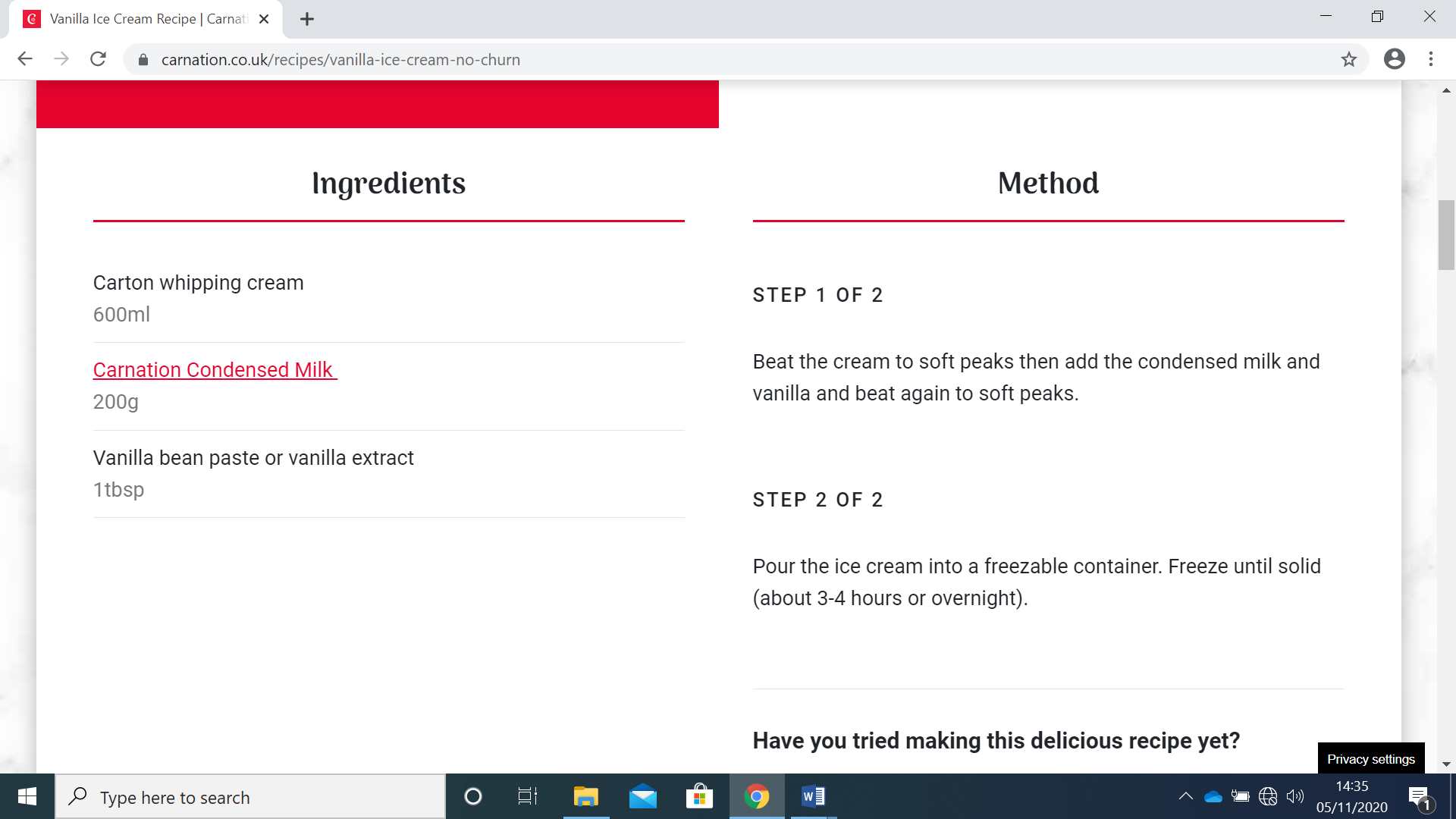 